Jury Selection Processes in Washington Counties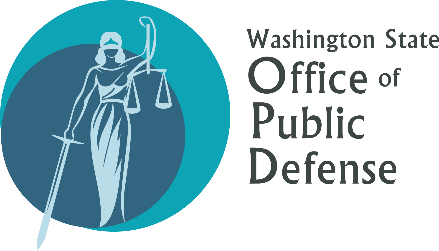 The Office of Public Defense contacted County Clerks’ offices and the Administrative Office of the Courts to enquire about their agency’s role in the selection process for potential jurors. This document contains responses from individuals with knowledge of their respective agencies’ processes. Responses have been modified to remove the original OPD enquiry and related artifacts, and official county stamps, signatures, and line numbers were removed from some copies during file conversion; but every effort was made to preserve the original documents’ informational content about jury selection procedures.In some cases, responses contained Confidentiality Notices that prohibit direct sharing of the responses. In those cases, information is provided using direct quotations, with the respondents’ understanding that information would be publicly shared. In one case (Island County), response was in the form of a telephone call. A brief summary of that conversation was provided.Click on a .pdf or .docx icon below to view an explanation of that county or agency’s part in the jury selection process:Washington Counties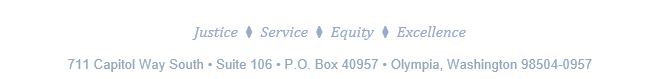 Administrative Office of the CourtsAdams CountyAsotin CountyBenton County(summary)Chelan CountyClallam County(summary)Clark CountyColumbia County(summary)Cowlitz CountyDouglas CountyFerry CountyFranklin CountyGarfield CountyGrant CountyGrays Harbor CountyIsland County(call summary)Jefferson CountyKing CountyKitsap CountyKittitas CountyKlickitat CountyLewis CountyLincoln CountyMason County(call summary)Okanogan CountyPacific CountyPend Oreille CountyPierce CountySan Juan County(summary)Skagit CountySkamania CountySnohomish CountySpokane CountyStevens CountyThurston CountyWahkiakum County(summary)Walla Walla CountyWhatcom CountyWhitman CountyYakima County